COMUNE DI LUCCA SICULALibero Consorzio Comunale di AgrigentoServizi Demografici - Ufficio ElettoraleRilascio certificati elettorali tramite ANPRServizio attivato sul portale Anagrafe Nazionale Popolazione Residente (ANPR)Dal 4 marzo 2024 sono attivi sul portale ANPR (Anagrafe Nazionale della Popolazione Residente) nuovi servizi che consentiranno ai cittadini di consultare, in modalità telematica, i propri dati elettorali e di scaricare, in formato digitale, il certificato di iscrizione nelle liste elettorali e di godimento dei diritti politici.Per accedere ai servizi il cittadino deve autenticarsi nell'area riservata del portale ANPR raggiungibile all'indirizzo https://www.anagrafenazionale.interno.it  - Area cittadino tramite identificazione informatica con - SPID (Sistema Pubblico di Identità Digitale), CIE (Carta di identità elettronica), CNS (Carta Nazionale dei Servizi), e IDASIl servizio consente la visione dell'anteprima del documento, funzionale alla verificadella correttezza dei dati ivi contenuti, e la possibilità di scaricarlo in formato pdf o riceverlo via e-mail o tramite domicilio digitale laddove eletto.Al fine di fornire precise indicazioni per l'utilizzo del servizio, nell'Area riservata diANPR sarà resa disponibile la Guida al cittadino.Il cittadino può, inoltre, richiedere assistenza all'indirizzo è mail: assistenza.anpr.cittadini@sogei.it 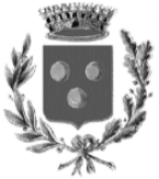 